SOLDADURA – IDENTIFICACION 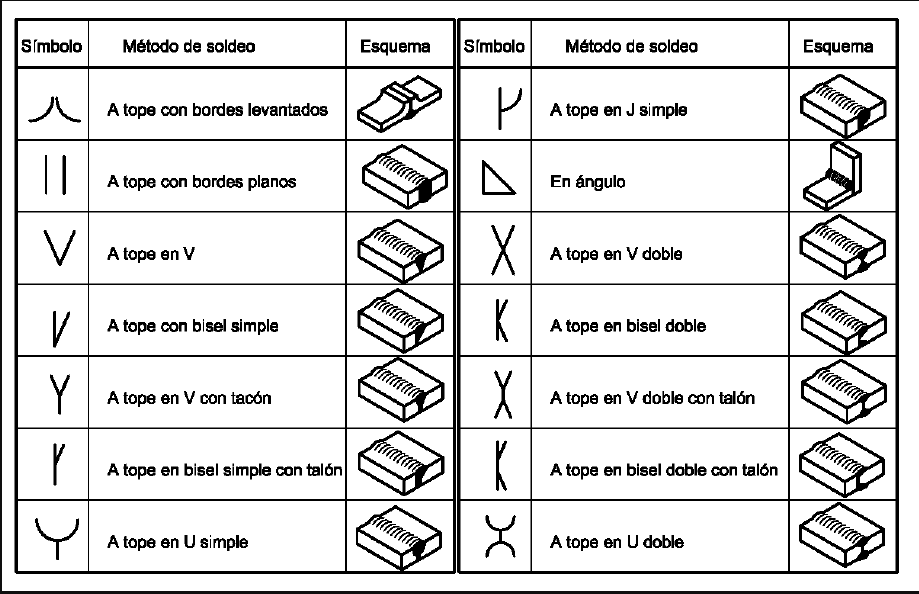 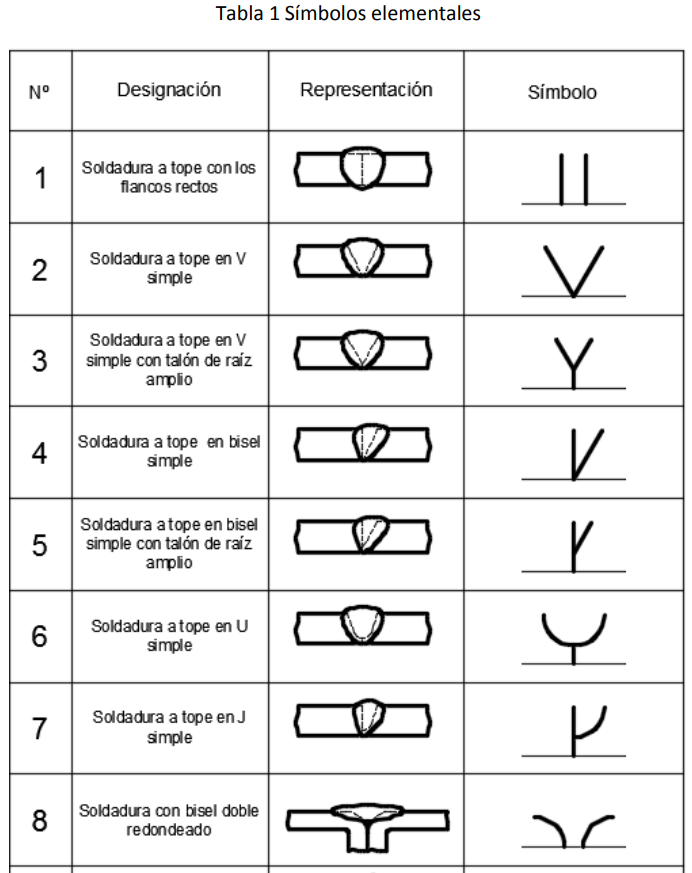 